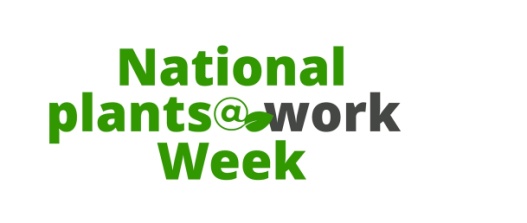 Your Letterhead or logoPRESS RLEASEJuly 201910 reasons why plants in the workplace are beneficialNational Plants@Work WeekNext week 8 - 12 July 2019, during National Plants@Work Week (NPWW), (name of your company) will be taking part (explain what you are doing to promote plants and NPWW).National Plants@Work Week has named 10 good reasons to have plants in your workplace including:Our biological need to connect with nature called biophiliaTo help clean and refresh the air inside and also reduce dust particlesTo help keep our stress levels manageableTo act as a happiness barometer - research tells us that plants help to lift our spiritsAmazingly being surrounded by plants also raises our productivity levels - a good reason for any employer to investIf you need help with concentration, invest in some interior planting as it can improve it by 23% and morePlants can deflect and diffract sound especially in open plan officesHaving plants around improves humidity levels helping to keep us comfortableGreen walls can help to buffer outside noise as well as insulate the buildingGreen roofs offer thermal insulation and a good view for your neighbours which is good for them too according to researchAll of these facts have been backed up by scientific and academic research over the last 30 years. We take plants for granted and don't consider how reliant on them we are.Maximising on Health & WellbeingWith wellbeing at the forefront of most business' plans, which one wouldn't want the added bonus of maximising productivity and reducing time taken off sick too? Not to mention reducing any pollution in the air. It is a well-known fact that we spend more time indoors than outdoors (roughly 90% indoors) and that air pollution indoors can be 10 times more polluted than outdoor air (Environment Protection Agency - EPA). Scarier are statistics that suggest that polluted air can cause premature deaths according to the World Health Organisation (WHO) and The Royal College of Physicians.Let's make workplaces greener and healthierIf you want to learn more see (your website/attached leaflet or card) about how plants can have a positive influence on your life. You can also follow the activities of National Plants@Work Week on Facebook, Twitter and Instagram using #plantsatworkweek. EndsYour company nameFor more information please contact, (your company contact and company name)Contact detailsTelEmailCompany websiteNational Plants@Work WeekFor more information about National Plants@Work Week, please contact Coll Smith Marketing Coordinator at National Plants at Work Week (an Plants at Work Ltd formerly efig Ltd initiative) viaTel:	01722 504565Mob:	07758 215661Email:   www.plantsatwork.org.uk 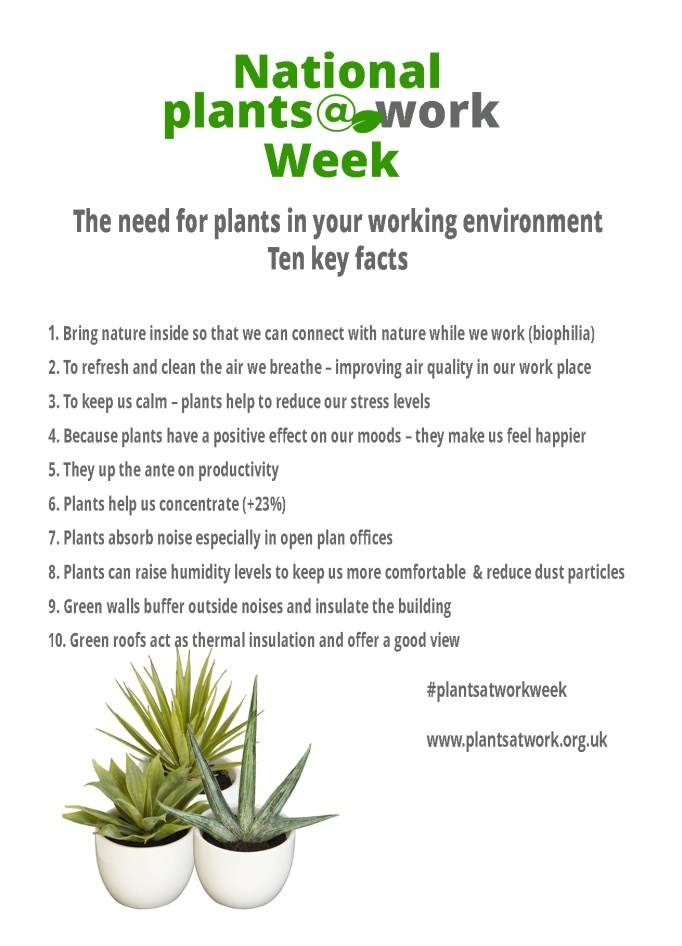 (You can use the postcard back as the image to go out with this release if you need to)Editor’s notesNational Plants at Work Week is an annual event to raise awareness of the benefits of plants to the working environment. 2019 is the seventh consecutive annual event.12.5 million working days lost to absence caused by stress and depression in 2016-17, part of 137.3 million working days lost overall. (HSE & ONS)2. 7 million premature deaths annually linked to air pollution, WHO, 25 March 2014.http://www.who.int/mediacentre/news/releases/2014/air-pollution/en/Indoor air more polluted than air outside http://www.epa.gov/region1/communities/indoorair.htmlResearch synopsis about the benefits of plants downloadable from the plantsatwork website 